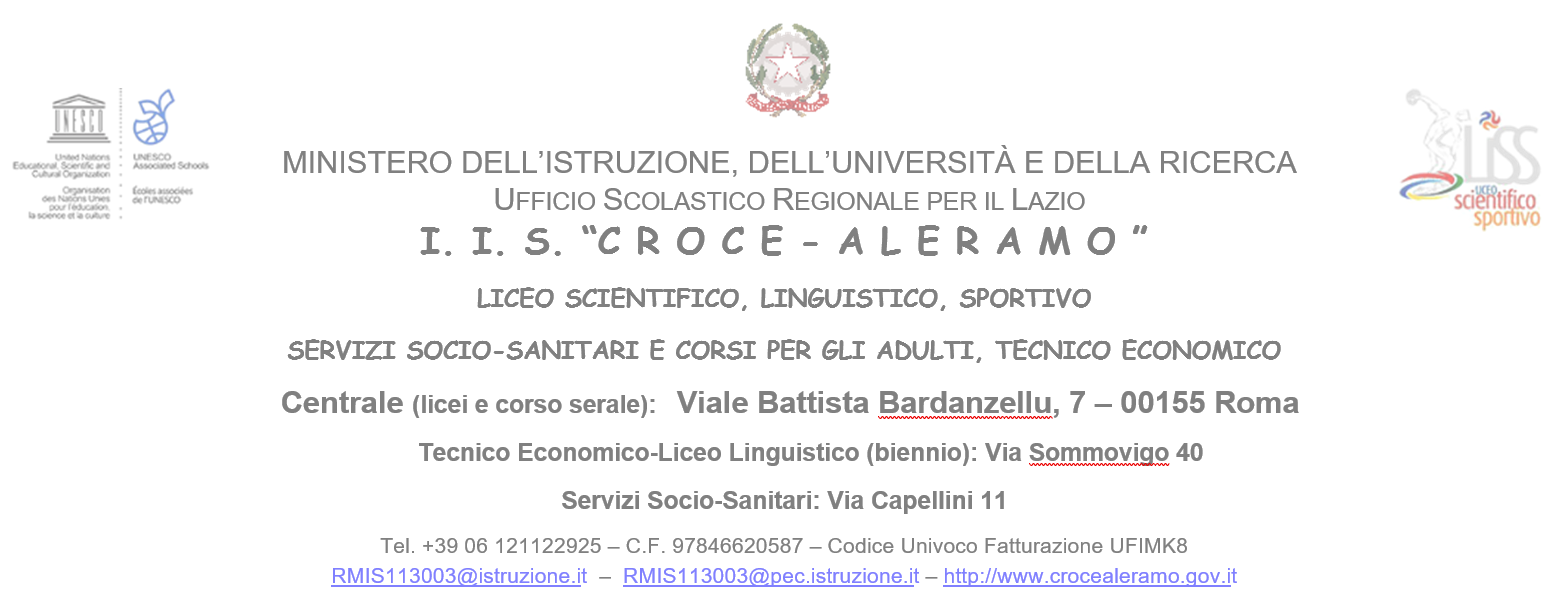 Progetti per le Competenze Trasversali e l’OrientamentoAnno Scolastico ............Foglio di presenzaAlunno/a 			 Classe	Sez.	Struttura  	* Si possono considerare valide solo frazioni di trenta minutiDATAORA ENTRATAFIRMAORA USCITAFIRMATOTALE ORE*FIRMA TUTOR ESTERNO123456789101112131415161718